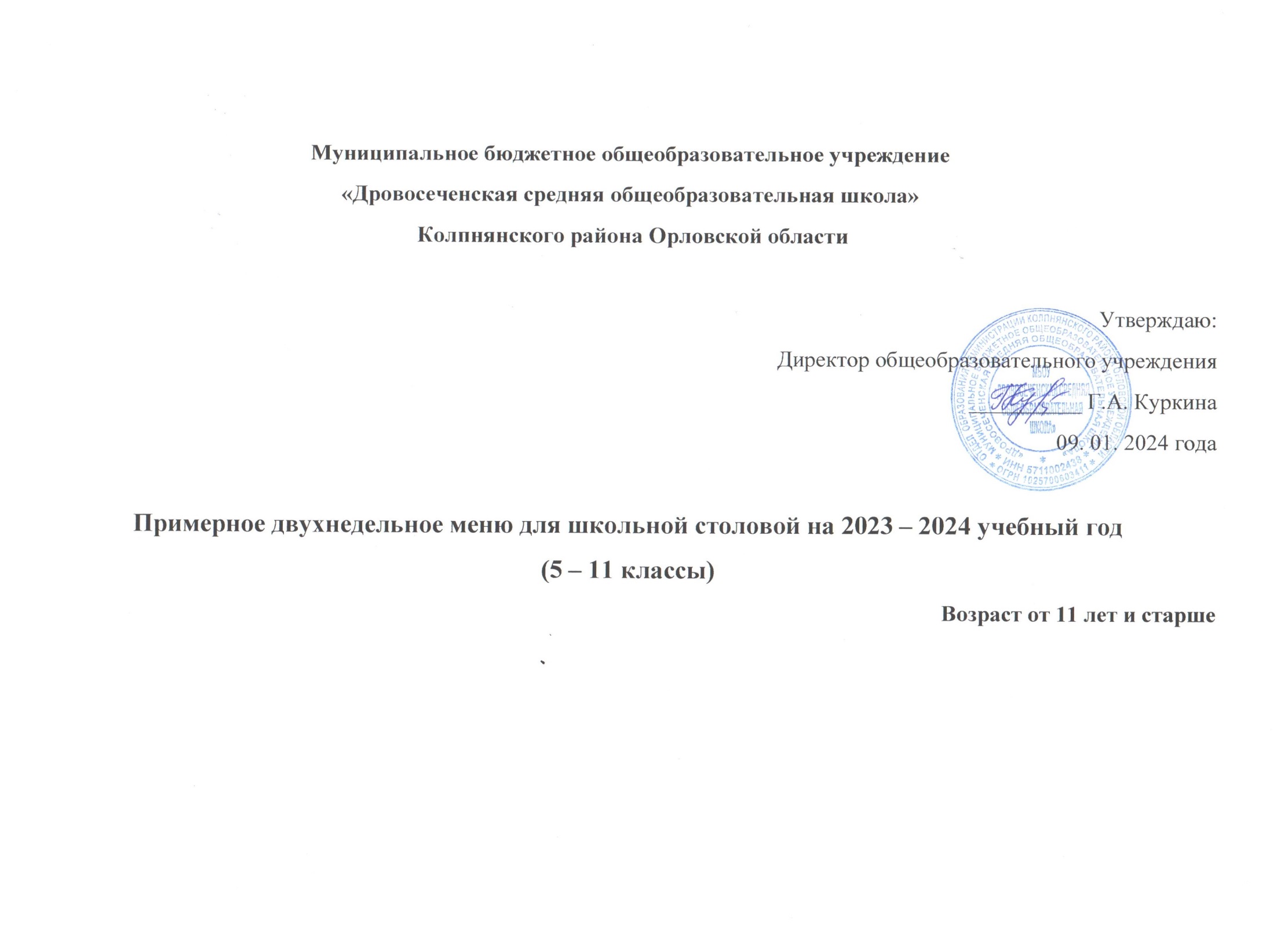 Прием пищи, наименование блюда Масса порции (г)Энергетическая ценность (ккал)Пищевые вещества (г)Пищевые вещества (г)Пищевые вещества (г)Неделя перваяМасса порции (г)Энергетическая ценность (ккал)БЖУДень: понедельникМасса порции (г)Энергетическая ценность (ккал)БЖУЗавтракЗавтракЗавтракЗавтракЗавтракЗавтракКаша молочная рисовая  25023681037Чай с сахаром200600015Батон401002111ОбедОбедОбедОбедОбедОбедПомидор соленый10030106Суп картофельный с пшеном на м/к бульоне2501329724Сосиска отварная100224102021Гречка отварная, соус25037410834Кофейный напиток 200591310Хлеб 701683120Прием пищи, наименование блюда Масса порции (г)Энергетическая ценность (ккал)Пищевые вещества (г)Пищевые вещества (г)Пищевые вещества (г)Неделя перваяМасса порции (г)Энергетическая ценность (ккал)БЖУДень: вторникМасса порции (г)Энергетическая ценность (ккал)БЖУЗавтракЗавтракЗавтракЗавтракЗавтракЗавтракМакароны с тертым сыром210293101038Чай с сахаром200600015Батон401002111ОбедОбедОбедОбедОбедОбедОгурец соленый10016103Суп картофельный с фасолью на м/к бульоне 2501687519Жаркое по-домашнему300499242348Компот из с/м ягод200921015Хлеб701683120Прием пищи, наименование блюда Масса порции (г)Энергетическая ценность (ккал)Пищевые вещества (г)Пищевые вещества (г)Пищевые вещества (г)Неделя перваяМасса порции (г)Энергетическая ценность (ккал)БЖУДень: средаМасса порции (г)Энергетическая ценность (ккал)БЖУЗавтракЗавтракЗавтракЗавтракЗавтракЗавтракКаша манная молочная с маслом и сахаром260369101254Чай с сахаром200600015Батон 401001111ОбедОбедОбедОбедОбедОбедСалат из столовой свеклы отварной1001092710Рассольник «Ленинградский» со сметаной2601533621Рис отварной, соус2502865752Рыба жареная10023012815Кисель2001590039Хлеб701683120Прием пищи, наименование блюда Масса порции (г)Энергетическая ценность (ккал)Пищевые вещества (г)Пищевые вещества (г)Пищевые вещества (г)Неделя перваяМасса порции (г)Энергетическая ценность (ккал)БЖУДень: четвергМасса порции (г)Энергетическая ценность (ккал)БЖУЗавтракЗавтракЗавтракЗавтракЗавтракЗавтракКаша из овсяных хлопьев молочная с маслом и сахаром25532591147Чай с сахаром 200600015Батон 401002111ОбедОбедОбедОбедОбедОбедСалат из капусты10087369Суп картофельный рыбный2501173521Гречка отварная20033310854Гуляш из курицы1251631521Компот из сухофруктов200880022Хлеб701683120Прием пищи, наименование блюда Масса порции (г)Энергетическая ценность (ккал)Пищевые вещества (г)Пищевые вещества (г)Пищевые вещества (г)Неделя перваяМасса порции (г)Энергетическая ценность (ккал)БЖУДень: пятницаМасса порции (г)Энергетическая ценность (ккал)БЖУЗавтракЗавтракЗавтракЗавтракЗавтракЗавтракКаша пшенная с маслом и сахаром260376111455Чай с сахаром200600015Батон с вареньем60110418ОбедОбедОбедОбедОбедОбедИкра свекольная10030106Суп картофельный с вермишелью на м/к бульоне 2501134621Макароны отварные, соус25028181042Сосиска отварная100224102021Кофейный напиток с молоком2001524328Хлеб701683120Прием пищи, наименование блюда Масса порции (г)Энергетическая ценность (ккал)Пищевые вещества (г)Пищевые вещества (г)Пищевые вещества (г)Неделя втораяМасса порции (г)Энергетическая ценность (ккал)БЖУДень: понедельникМасса порции (г)Энергетическая ценность (ккал)БЖУЗавтракЗавтракЗавтракЗавтракЗавтракЗавтракКаша молочная рисовая с маслом и сахаром26023691138Чай с сахаром 200600015Батон401002111ОбедОбедОбедОбедОбедОбедСалат из капусты10087369Суп картофельный на м/к бульоне со сметаной 2601533721Рыба тушеная с овощами175121787Макароны отварные2002397738Кофейный напиток 200591310Хлеб701683120Прием пищи, наименование блюда Масса порции(г)Энергетическая ценность (ккал)Пищевые вещества (г)Пищевые вещества (г)Пищевые вещества (г)Неделя втораяМасса порции(г)Энергетическая ценность (ккал)БЖУДень: вторникМасса порции(г)Энергетическая ценность (ккал)БЖУЗавтракЗавтракЗавтракЗавтракЗавтракЗавтракКаша пшенная с маслом и сахаром260376111455Чай с сахаром200600015Батон 401002111ОбедОбедОбедОбедОбедОбедОгурец соленый10016103Суп картофельный с горохом на м/ к бульоне2501699738Гуляш из курицы1251631521Рис отварной2002865752Кисель 2001590039Хлеб701683120Прием пищи, наименование блюда Масса порции(г)Энергетическая ценность (ккал)Пищевые вещества (г)Пищевые вещества (г)Пищевые вещества (г)Неделя втораяМасса порции(г)Энергетическая ценность (ккал)БЖУДень: средаМасса порции(г)Энергетическая ценность (ккал)БЖУЗавтракЗавтракЗавтракЗавтракЗавтракЗавтракКаша молочная из овсяных хлопьев с маслом и сахаром25532591147Чай с сахаром200600015Батон с вареньем60110418ОбедОбедОбедОбедОбедОбедСалат из свеклы отварной1001092710Суп картофельный с рисом на м/к бульоне2501323324Сосиска отварная100224102021Гречка отварная, соус25037410834Компот из сухофруктов200880022Хлеб701683120Прием пищи, наименование блюда Масса порции(г)Энергетическая ценность (ккал)Пищевые вещества (г)Пищевые вещества (г)Пищевые вещества (г)Неделя втораяМасса порции(г)Энергетическая ценность (ккал)БЖУДень: четвергМасса порции(г)Энергетическая ценность (ккал)БЖУЗавтракЗавтракЗавтракЗавтракЗавтракЗавтракКаша манная молочная с маслом и сахаром260369101254Чай с сахаром200600015Батон 401002111ОбедОбедОбедОбедОбедОбедПомидор соленый10030106Суп картофельный с вермишелью и сметаной2601134621Гуляш из курицы 1251631521Макароны отварные2002397738Кофейный напиток с молоком2001524328Хлеб 701683120Прием пищи, наименование блюда Масса порции(г)Энергетическая ценность (ккал)Пищевые вещества (г)Пищевые вещества (г)Пищевые вещества (г)Неделя втораяМасса порции(г)Энергетическая ценность (ккал)БЖУДень: пятницаМасса порции(г)Энергетическая ценность (ккал)БЖУЗавтракЗавтракЗавтракЗавтракЗавтракЗавтракКаша гречневая с маслом и сахаром2603327640Чай с сахаром и лимоном210810016Батон с маслом5028341621ОбедОбедОбедОбедОбедОбедИкра свекольная10030106Борщ из свежей капусты с картофелем2501122615Плов с мясом300652313455Компот из с/м ягод200921015Хлеб 701683120